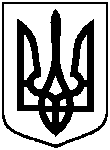 СУМСЬКА МІСЬКА ВІЙСЬКОВА АДМІНІСТРАЦІЯСУМСЬКОГО РАЙОНУ СУМСЬКОЇ ОБЛАСТІНАКАЗ29.11.2023		                              м. Суми		                        № 30-СМР Розглянувши звернення Виконавчого комітету Сумської міської ради   від 27 жовтня 2023 року № 1591/03.02.-08, з метою забезпечення ефективного використання та обслуговування майна, відповідно до статей 327, 328 Цивільного кодексу України, беручи до уваги рекомендації постійної комісії з питань законності, взаємодії з правоохоронними органами, запобігання та протидії корупції, місцевого самоврядування, регламенту, депутатської діяльності та етики, з питань майна комунальної  власності та приватизації Сумської міської ради (протокол від 09 листопада 2023 року № 40), керуючись пунктом 12 частини 2 та пунктом 8 частини 6 статті 15 Закону України «Про правовий режим воєнного стану»,НАКАЗУЮ:1. Зарахувати до комунальної власності Сумської міської територіальної громади обладнання, отримане в якості міжнародної технічної допомоги, згідно з додатком до цього наказу.2.  Закріпити обладнання, зазначене в пункті 1 цього наказу, за Виконавчим комітетом Сумської міської ради на праві оперативного управління.3. Виконавчому комітету Сумської міської ради здійснити приймання майна, зазначеного в пункті 1 цього наказу, на балансовий облік у порядку, визначеному чинними нормативно-правовими актами.4. Контроль за виконанням цього наказу залишаю за собою.Начальник                                                                                     Олексій ДРОЗДЕНКОДодаток до наказу Сумської міської військової адміністрації «Про зарахування до комунальної власності Сумської міської територіальної громади майна, отриманого в якості міжнародної технічної допомоги»від 29.11.2023 № 30-СМРПерелік майна, прийнятого в якості міжнародної технічної допомогиПро зарахування до комунальної власності Сумської міської територіальної громади обладнання, отриманого в якості міжнародної технічної допомоги№ п/пНазваКількістьСерійний номерВартість, грн.1Фотометр eXact Micro 20 w/ Bluetooth та реагенти/тести для вимірювання якості води: алюміній, амоній, залізо загальне TPTZ (Fe+2/ Fe+3), жорсткість кальцієва (СаСО3), лужність загальна,мідь (Сu+2), метали (+2), нітрати (NO3) прісної водинітрити (NO2)pH кислотнийpH ВТСульфати (SO4)Сульфіди (H2S)Фосфати (PO4)Хлор загальний (DPD-4)Хлор загальний високого рівняХром (VI)Цианід1 комплектM20BTA017E759648,50Начальник Управління комунального майна Сумської міської ради	Сергій ДМИТРЕНКО